
To support applications to conduct research abroad or in the Netherlands (over a period of 12 to 24 months)Please note: It is the applicant’s responsibility to attach this form to the grant application form and to submit it in electronic form using the online application system ISAAC (NWO) or ProjectNet (ZonMw). Your recommendation is part of the assessment of the candidate, as well as the application submitted. If you object to the applicant being able to read your recommendation, you may also send it directly to rubicon@nwo.nl before the deadline mentioned above.Please note:NWO is signatory to the San Francisco Declaration on Research Assessment (DORA) and is committed to its principles. Please refrain from  mentioning H-indexes, impact factors, or any type of metric that refers to journal or publisher impact in all sections of the application form. See also www.nwo.nl/en/dora.Please avoid any reference to the applicant’s gender where possible. Please complete this form in English1. Name applicant2. Your personal details 
3. Your recommendation

3a. The academic capabilities of the applicant3b. The potential future role of the applicant in the relevant field of study3c. The plan of activities for the intended period of research3d. The proposed length of time to be spent abroad / in the Netherlands3e. The appropriateness and quality of the proposed host institute3f. Knowledge exchange and impact (e.g. outreach activities, knowledge transfer, cooperation with third parties, dissemination, etc.)4.  Any other information relevant for the committee assessing the application5. SignatureSignature (only one signature possible)Recommendation form	NWO Talent Programme - Rubicon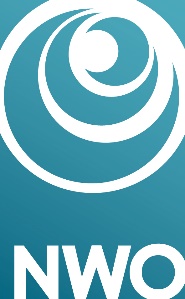 Deadline 29 March 2022, 14:00:00 hrs. (2 PM sharp) CESTName of applicant:Name referrer:Position:Institute and section:Email address:Telephone number:Postal address:Zipcode:City:Country:Professional relationship with the applicant:NameCityCountryDate